
ՆԱԽԱԳԻԾ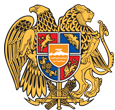 ՈՐՈՇՈՒՄ«——»«—————» 2023 թվական N –ՆՀԱՅԱՍՏԱՆԻ ՀԱՆՐԱՊԵՏՈՒԹՅԱՆ ԱՐՄԱՎԻՐԻ ՄԱՐԶԻ ԱՐԱՔՍ ՀԱՄԱՅՆՔԻ 2024 ԹՎԱԿԱՆԻ ՏԵՂԱԿԱՆ ՏՈՒՐՔԵՐԻ ԵՎ ՎՃԱՐՆԵՐԻ ԴՐՈՒՅՔԱՉԱՓԵՐԸ ՍԱՀՄԱՆԵԼՈՒ ՄԱՍԻՆՂեկավարվելով «Տեղական ինքնակառավարման մասին» Հայաստանի Հանրապետության օրենքի 18-րդ հոդվածի 1-ին մասի 18-րդ կետով,  «Տեղական տուրքերի ու վճարների մասին» Հայաստանի Հանրապետության օրենքի 8-րդ, 9–րդ, 10-րդ, 11-րդ, 12-րդ, 13-րդ և 14-րդ հոդվածներով, «Աղբահանության և սանիտարական մաքրման մասին» Հայաստանի Հանրապետության օրենքի 14–րդ հոդվածով, «Նորմատիվ իրավական ակտերի մասին»Հայաստանի Հանրապետության օրենքի 6–րդ հոդվածով․ՀԱՄԱՅՆՔԻ ԱՎԱԳԱՆԻՆ ՈՐՈՇՈՒՄ Է՝Սահմանել Հայաստանի Հանրապետության Արմավիրի մարզի Արաքս համայնքի2023 թվականի տեղական տուրքերի և վճարների դրույքաչափերը՝ համաձայն հավելվածի:Սույն որոշման 1–ին կետով հաստատված հավելվածի 1–ին կետի 1–ին ենթակետի «ա», «գ», 2–րդ ենթակետի «ա» պարբերությունների և 3–րդ ենթակետի վրա կիրառվել է 0,5 գործակից, իսկ 15–րդ ենթակետի, 17–րդ ենթակետի «գ» և «դ» պարբերությունների վրա՝ 0․75 գործակից։Սույն որոշումն ուժի մեջ է մտնում 2024 թվականի հունվարի 1-ից հետո:Ավագանու  անդամներ՝                      կողմ-          դեմ-             ձեռնպահ-ԱՐԱՔՍ ՀԱՄԱՅՆՔԻ ՂԵԿԱՎԱՐ՝                   Ղ. ՂԱԶԱՐՅԱՆ2023 թվականի«————» «——»Արաքս համայնքՆԱԽԱԳԻԾՀավելված Հայաստանի  ՀանրապետությանԱրմավիրի մարզի Արաքս համայնքի ավագանու 2023 թվականի «                 » «  »–ի N -Ն որոշմանԴՐՈՒՅՔԱՉԱՓԵՐՀԱՅԱՍՏԱՆԻ ՀԱՆՐԱՊԵՏՈՒԹՅԱՆ ԱՐՄԱՎԻՐԻ ՄԱՐԶԻ ԱՐԱՔՍ ՀԱՄԱՅՆՔԻ 2024 ԹՎԱԿԱՆԻ ՏԵՂԱԿԱՆ ՏՈՒՐՔԵՐԻ ԵՎ ՎՃԱՐՆԵՐԻ ՀայաստանիՀանրապետությանհամայնքներումսահմանվումենտեղականտուրքերիհետևյալդրույքաչափերը.1) ՀայաստանիՀանրապետությանօրենսդրությամբսահմանվածկարգովհաստատվածճարտարապետաշինարարականնախագծինհամապատասխան` համայնքիվարչականտարածքումնորշենքերի, շինություններիևոչհիմնականշինություններիշինարարության (տեղադրման) (բացառությամբՀայաստանիՀանրապետությանօրենսդրությամբսահմանվածշինարարությանթույլտվությունչպահանջողդեպքերի) թույլտվությանհամար.ա. հիմնականշենքերիևշինություններիհամար`մինչև 300 քառակուսիմետրընդհանուրմակերեսունեցողանհատականբնակելի, այդթվում` այգեգործական (ամառանոցային) տների, ինչպեսնաևմինչև 200 քառակուսիմետրընդհանուրմակերեսունեցողհասարակականևարտադրականնշանակությանշենքերիևշինություններիհամար` յոթհազար հինգ հարյուր դրամ,բ. սույնկետի «ա» ենթակետովչնախատեսվածշենքերիևշինություններիհամար`- 200-իցմինչև 500 քառակուսիմետրընդհանուրմակերեսունեցողշենքերիևշինություններիհամար` երեսուն հազարդրամ,- 500-իցմինչև 1000 քառակուսիմետրընդհանուրմակերեսունեցողշենքերիևշինություններիհամար` հիսունհազարդրամ,- 1000-իցմինչև 3000 քառակուսիմետրընդհանուրմակերեսունեցողշենքերիևշինություններիհամար՝ հիսունհազարդրամ,- 3000-իցևավելիքառակուսիմետրընդհանուրմակերեսունեցողշենքերիևշինություններիհամար՝մեկ հարյուր հազարդրամ.գ. ոչհիմնականշենքերիևշինություններիհամար`- մինչև20 քառակուսիմետրընդհանուրմակերեսունեցողշենքերիևշինություններիհամար` մեկ հազար հինգ հարյուրդրամ,- 20 ևավելիքառակուսիմետրընդհանուրմակերեսունեցողշենքերիևշինություններիհամար`երկու հազար հինգ հարյուրդրամ.2) համայնքիվարչականտարածքումգոյությունունեցողշենքերիևշինություններիվերակառուցման, վերականգնման, ուժեղացման, արդիականացմանևբարեկարգմանաշխատանքների (բացառությամբՀայաստանիՀանրապետությանօրենսդրությամբսահմանվածշինարարությանթույլտվությունչպահանջվողդեպքերի) թույլտվությանհամար, եթեսահմանվածկարգովհաստատվածճարտարապետաշինարարականնախագծով`ա. չինախատեսվումկցակառույցների, վերնակառույցների, շենքիգաբարիտայինչափերնընդլայնողայլկառույցների (այդթվում` ստորգետնյա) հետևանքովօբյեկտիընդհանուրմակերեսիավելացումկամշենքերիգործառականնշանակությանփոփոխություն` մեկ հազար հինգ հարյուր դրամ,բ. բացիշենքերիևշինություններիվերակառուցման, ուժեղացման, վերականգնմանկամարդիականացմանաշխատանքներից, նախատեսվումէնաևկցակառույցների, վերնակառույցների, շենքիտրամաչափայինչափերնընդլայնողայլկառույցների (այդթվում` ստորգետնյա) հետևանքովօբյեկտիընդհանուրմակերեսիավելացումկամշենքերիգործառականնշանակությանփոփոխություն, և, բացիսույնկետի «ա» ենթակետովսահմանվածդրույքաչափից, կիրառվումեննաևնորշինարարությանհամարսույնհոդվածի 1-ինմասի 1-ինկետովսահմանվածնորմերըևդրույքաչափերը` շենքերիևշինություններիընդհանուրմակերեսիավելացմանկամշենքերիգործառականնշանակությանփոփոխությանմասով,գ. նախատեսվումէմիայնկցակառույցների, վերնակառույցների, շենքիգաբարիտայինչափերնընդլայնողայլկառույցների (այդթվում` ստորգետնյա) շինարարությունկամշենքերիգործառականնշանակությանփոփոխություն, ապաայնհամարվումէնորշինարարություն, որինկատմամբկիրառվումեննորշինարարությանհամարսույնհոդվածի 1-ինմասի 1-ինկետովսահմանվածնորմերըևդրույքաչափերը.3) համայնքիվարչականտարածքումշենքերի, շինություններիևքաղաքաշինականայլօբյեկտներիքանդման (բացառությամբՀայաստանիՀանրապետությանօրենսդրությամբսահմանվածքանդմանթույլտվությունչպահանջվողդեպքերի) թույլտվությանհամար` երկու  հազար հինգ հարյուրդրամ.4) համայնքիվարչականտարածքումհեղուկվառելիքի, սեղմվածբնականկամհեղուկացվածնավթայինգազերիվաճառքիթույլտվությանհամար՝օրացուցայինտարվահամար` երկուհարյուրհազարդրամ.5) ՀայաստանիՀանրապետությանկառավարությանսահմանածցանկումընդգրկվածսահմանամերձևբարձրլեռնայինհամայնքներիվարչականտարածքում, բացառությամբմիջպետականևհանրապետականնշանակությանավտոմոբիլայինճանապարհներիկողեզրում՝հեղուկվառելիքի, սեղմվածբնականկամհեղուկացվածնավթայինգազերիվաճառքիթույլտվությանհամար՝օրացուցայինտարվահամար` հարյուրհազարդրամ.6) համայնքիվարչականտարածքումգտնվողխանութներումևկրպակներումհեղուկվառելիքի, սեղմվածբնականկամհեղուկացվածնավթայինգազերի, մանրածախառևտրիկետերումկամավտոմեքենաներիտեխնիկականսպասարկմանևնորոգմանծառայությանօբյեկտներումտեխնիկականհեղուկներիվաճառքիթույլտվությանհամար՝օրացուցայինտարվահամար`վաթսունհազարդրամ.7) համայնքիվարչականտարածքումթանկարժեքմետաղներիցպատրաստվածիրերիորոշակիվայրումմանրածախառքուվաճառքիրականացնելութույլտվությանհամար՝օրացուցայինտարվահամար`հիսուն հազարդրամ.
8) Հայաստանի Հանրապետության կառավարության սահմանած ցանկում ընդգրկված սահմանամերձ և բարձրլեռնային համայնքների վարչական տարածքում գտնվող խանութներում և կրպակներում հեղուկ վառելիքի, սեղմված բնական կամ հեղուկացված նավթային գազերի, մանրածախ առևտրի կետերում կամ ավտոմեքենաների տեխնիկական սպասարկման և նորոգման ծառայության օբյեկտներում տեխնիկական հեղուկների վաճառքի թույլտվության համար՝ օրացուցային տարվա համար` քսան հազար դրամ.9) համայնքիվարչականտարածքումոգելիցևալկոհոլայինխմիչքներիև (կամ) ծխախոտիարտադրանքիվաճառքիթույլտվությանհամար՝ա. ոգելիցևալկոհոլայինխմիչքիվաճառքիթույլտվությանհամար՝յուրաքանչյուրեռամսյակիհամար՝- մինչև 26 քառակուսիմետրընդհանուրմակերեսունեցողհիմնականևոչհիմնականշինություններիներսումվաճառքիկազմակերպմանդեպքում՝յոթ հազար հինգ հարյուրդրամ,- 26-իցմինչև 50 քառակուսիմետրընդհանուրմակերեսունեցողհիմնականևոչհիմնականշինություններիներսումվաճառքիկազմակերպմանդեպքում՝տասնմեկ հազար դրամ,- 50-իցմինչև 100 քառակուսիմետրընդհանուրմակերեսունեցողհիմնականևոչհիմնականշինություններիներսումվաճառքիկազմակերպմանդեպքում՝տասնյոթհազարդրամ,- 100-իցմինչև 200 քառակուսիմետրընդհանուրմակերեսունեցողհիմնականևոչհիմնականշինություններիներսումվաճառքիկազմակերպմանդեպքում՝քսաներկու  հազար հինգ հարյուրդրամ,- 200-իցմինչև 500 քառակուսիմետրընդհանուրմակերեսունեցողհիմնականևոչհիմնականշինություններիներսումվաճառքիկազմակերպմանդեպքում՝ երեսունհինգ  հարյուր հիսուն դրամ,- 500 ևավելիքառակուսիմետրընդհանուրմակերեսունեցողհիմնականևոչհիմնականշինություններիներսումվաճառքիկազմակերպմանդեպքում՝ մեկ հարյուրհազարդրամ.բ. ծխախոտիարտադրանքիվաճառքիթույլտվությանհամար՝յուրաքանչյուրեռամսյակիհամար՝- մինչև 26 քառակուսիմետրընդհանուրմակերեսունեցողհիմնականևոչհիմնականշինություններիներսումվաճառքիկազմակերպմանդեպքում՝յոթ հազար հինգ դրամ,- 26-իցմինչև 50 քառակուսիմետրընդհանուրմակերեսունեցողհիմնականևոչհիմնականշինություններիներսումվաճառքիկազմակերպմանդեպքում՝տասնմեկ հազարդրամ,- 50-իցմինչև 100 քառակուսիմետրընդհանուրմակերեսունեցողհիմնականևոչհիմնականշինություններիներսումվաճառքիկազմակերպմանդեպքում՝տասնյոթ հազարդրամ,- 100-իցմինչև 200 քառակուսիմետրընդհանուրմակերեսունեցողհիմնականևոչհիմնականշինություններիներսումվաճառքիկազմակերպմանդեպքում՝քսաներկու հազար հինգ հարյուրդրամ,- 200-իցմինչև 500 քառակուսիմետրընդհանուրմակերեսունեցողհիմնականևոչհիմնականշինություններիներսումվաճառքիկազմակերպմանդեպքում՝ երեսունհինգ հազարդրամ.- 500 ևավելիքառակուսիմետրընդհանուրմակերեսունեցողհիմնականևոչհիմնականշինություններիներսումվաճառքիկազմակերպմանդեպքում՝ մեկ հարյուրհազարդրամ.10) իրավաբանականանձանցևանհատձեռնարկատերերինհամայնքիվարչականտարածքում «Առևտրիևծառայություններիմասին» ՀայաստանիՀանրապետությանօրենքովսահմանված՝բացօթյաառևտրիկազմակերպմանթույլտվությանհամար՝յուրաքանչյուրօրվահամար` երեք հարյուր  հիսունդրամ՝մեկքառակուսիմետրիհամար.11) համայնքիվարչականտարածքումառևտրի, հանրայինսննդի, զվարճանքի, շահումովխաղերիևվիճակախաղերիկազմակերպմանօբյեկտներին, խաղատներինևբաղնիքներին (սաունաներին) ժամը 24.00-իցհետոաշխատելութույլտվությանհամար՝օրացուցայինտարվահամար՝ա. առևտրիօբյեկտներիհամար`հիսուն հազար դրամ,բ. հանրայինսննդիևզվարճանքիօբյեկտներիհամար` մեկ  հարյուր հազար դրամ,գ. բաղնիքների (սաունաների) համար` հինգ հարյուրհազար դրամ,դ. խաղատներիհամար` մեկ միլիոնդրամ,ե. շահումովխաղերիհամար` հինգ հարյուրհազարդրամ,զ. վիճակախաղերիհամար` մեկ հարյուր հիսուն հազարդրամ.12) համայնքիվարչականտարածքում, համայնքայինկանոններինհամապատասխան, հանրայինսննդիկազմակերպմանևիրացմանթույլտվությանհամարտեղականտուրքըյուրաքանչյուրեռամսյակիհամարսահմանվումէ`ա. հիմնականշինություններիներսում՝- մինչև 26 քառակուսիմետրընդհանուրմակերեսունեցողհանրայինսննդիօբյեկտիհամար՝հինգ  հազար դրամ,- 26-իցմինչև 50 քառակուսիմետրընդհանուրմակերեսունեցողհանրայինսննդիօբյեկտիհամար՝ հինգ  հազար դրամ,- 50-իցմինչև 100 քառակուսիմետրընդհանուրմակերեսունեցողհանրայինսննդիօբյեկտիհամար՝տաս հազարդրամ, - 100-իցմինչև 200 քառակուսիմետրընդհանուրմակերեսունեցողհանրայինսննդիօբյեկտիհամար՝տասնհինգհազարդրամ, - 200-իցմինչև 500 քառակուսիմետրընդհանուրմակերեսունեցողհանրայինսննդիօբյեկտիհամար՝երեսուն հազար դրամ, - 500 ևավելիքառակուսիմետրընդհանուրմակերեսունեցողհանրայինսննդիօբյեկտիհամար՝հիսուն հազարդրամ. բ. ոչհիմնականշինություններիներսում` - մինչև 26 քառակուսիմետրընդհանուրմակերեսունեցողհանրայինսննդիօբյեկտիհամար՝մեկ հազար դրամ, - 26-իցմինչև 50 քառակուսիմետրընդհանուրմակերեսունեցողհանրայինսննդիօբյեկտիհամար՝երկու հազարդրամ, - 50-իցմինչև 100 քառակուսիմետրընդհանուրմակերեսունեցողհանրայինսննդիօբյեկտիհամար՝ չորս հազարդրամ, - 100-իցմինչև 200 քառակուսիմետրընդհանուրմակերեսունեցողհանրայինսննդիօբյեկտիհամար՝ութհազարդրամ, - 200-իցմինչև 500 քառակուսիմետրընդհանուրմակերեսունեցողհանրայինսննդիօբյեկտիհամար՝տասնհինգ հազար դրամ, - 500 ևավելիքառակուսիմետրընդհանուրմակերեսունեցողհանրայինսննդիօբյեկտիհամար՝քսանհինգ հազար դրամ.13) ավագանուսահմանածկարգինուպայմաններինհամապատասխան՝համայնքիվարչականտարածքումարտաքինգովազդտեղադրելութույլտվությանհամար, յուրաքանչյուրամիսմեկքառակուսիմետրիհամար՝ա. ալկոհոլայինսպիրտիպարունակությունըմինչև 20 ծավալայինտոկոսարտադրանքգովազդողարտաքինգովազդիհամար` երկու  հազար դրամ,բ. Թունդալկոհոլային (սպիրտիպարունակությունը 20 ևավելիծավալայինտոկոս) արտադրանքգովազդողարտաքինգովազդիհամար` երեք հազար հինգ հարյուրդրամ,գ. սոցիալականգովազդիհամար՝զրոդրամ,դ. այլարտաքինգովազդիհամար` հազարհինգհարյուրդրամ,ե. դատարկգովազդայինվահանակներիհամար՝համայնքիվարչականտարածքումայլարտաքինգովազդտեղադրելութույլտվությանհամարսահմանվածտուրքի 25 %-իչափով,զ. Եթեարտաքինգովազդտարածողգովազդակիրըտեղաբաշխելևտարածելէիրկազմակերպությանգովազդը՝համայնքիվարչականտարածքումայլարտաքինգովազդտեղադրելութույլտվությանհամարսահմանվածտուրքի 10 %-իչափով.14) ՀայաստանիՀանրապետությանհամայնքներիխորհրդանիշերը (զինանշան, անվանումևայլն), որպեսօրենքովգրանցվածապրանքայիննշան, ապրանքներիարտադրության, աշխատանքներիկատարման, ծառայություններիմատուցմանգործընթացներումօգտագործելութույլտվությանհամար՝օրացուցայինտարվահամար` մեկ հարյուր հազար դրամ.15) համայնքիվարչականտարածքումմարդատար-տաքսու (բացառությամբերթուղայինտաքսիների՝միկրոավտոբուսների) ծառայությունիրականացնելութույլտվությանհամար՝օրացուցայինտարումյուրաքանչյուրմեքենայիհամար` ութ հազարդրամ.16) համայնքիվարչականտարածքումքաղաքացիականհոգեհանգստի (հրաժեշտի) ծիսակատարությանծառայություններիիրականացմանև (կամ) մատուցմանթույլտվությանհամար՝օրացուցայինտարվահամար` հինգ  հարյուրհազարդրամ.17) համայնքիվարչականտարածքումմասնավորգերեզմանատանկազմակերպմանևշահագործմանթույլտվությանհամար՝օրացուցայինտարվահամար՝ա. 3 հա-իցմինչև 5 համակերեսունեցողգերեզմանատներիհամար՝երկու միլիոն հինգ  հարյուրհազարդրամ,բ. 5 հա-իցմինչև 7 համակերեսունեցողգերեզմանատներիհամար՝հինգ միլիոնդրամ,գ. 7 հա-իցմինչև 10 համակերեսունեցողգերեզմանատներիհամար՝հինգ միլիոն երկու հարյուր հիսուն հազարդրամ,դ. 10 հա-իցավելմակերեսունեցողգերեզմանատներիհամար՝յոթմիլիոնդրամ:18)Համայնքի վարչական տարածքում տեխնիկական և հատուկնշանակության հրավառություն՝ յուրաքանչյուր  տարվա  համար՝ մեկ  հարյուր հիսուն հազար դրամ:19) Համայնքի վարչական տարածքում սահմանափակմանենթակա ծառայության օբյեկտի գործունեության  թույլատվության  համար՝ա. Կարաոկեի, դիսկոտեկի, բաղնիքի, սաունայի և շոգեբաղնիքի համար՝ օրացույցային  տարվա՝քսան հազար դրամ:բ. Հեստապարային  ակումբի  համար՝ օրացույցային  տարվա  համար՝ երեք հարյուր  հազար դրամ:2. Հայաստանի Հանրապետության Արմավիրի մարզի Արաքս  համայքումսահմանվումեն տեղական վճարներիհետևյալդրույքաչափերը.1) համայնքիտարածքումշենքիկամշինությանարտաքինտեսքըփոփոխողվերակառուցմանաշխատանքներկատարելուհետկապվածտեխնիկատնտեսականպայմաններմշակելուևհաստատելուհամար՝համայնքիմատուցածծառայություններիդիմացփոխհատուցմանվճար` երկու հազար դրամ,2) ճարտարապետաշինարարականնախագծայինփաստաթղթերովնախատեսվածշինարարությանթույլտվությունպահանջող, բոլորշինարարականաշխատանքներնիրականացնելուցհետոշենքերիևշինությունների (այդթվում` դրանցվերակառուցումը, վերականգնումը, ուժեղացումը, արդիականացումը, ընդլայնումնուբարեկարգումը) կառուցմանավարտըավարտականակտովփաստագրմանձևակերպմանհամար՝համայնքիմատուցածծառայություններիդիմացփոխհատուցմանվճար` հինգ հազար դրամ,3) ճարտարապետաշինարարականնախագծայինփաստաթղթերովնախատեսվածաշխատանքներնավարտելուցհետոշահագործմանթույլտվությանձևակերպմանհամար՝համայնքիմատուցածծառայություններիդիմացփոխհատուցմանվճար`յոթ հազար դրամ,4) համայնքիտնօրինությանևօգտագործմաններքոգտնվողհողերըհատկացնելու, հետվերցնելուևվարձակալությանտրամադրելուդեպքերումփաստաթղթերի (փաթեթի) նախապատրաստմանհամար` համայնքիմատուցածծառայություններիդիմացփոխհատուցմանվճար`հինգ հազար դրամ,5) համայնքիկողմիցկազմակերպվողմրցույթներիևաճուրդներիմասնակցությանհամար՝համայնքիմատուցածծառայություններիդիմացփոխհատուցմանվճար` տաս հազար դրամ,6) համայնքիվարչականտարածքումտոնավաճառներին (վերնիսաժներին) մասնակցելուհամար՝համայնքիմատուցածծառայություններիդիմացփոխհատուցմանվճար` հինգ  հազար դրամ,7)համայնքիկողմիցաղբահանությանվճարվճարողներիհամարաղբահանությանաշխատանքներըկազմակերպելուհամարաղբահանությանվճարըհամայնքիավագանինսահմանումէ «Աղբահանությանևսանիտարականմաքրմանմասին» ՀայաստանիՀանրապետությանօրենքովսահմանվածկարգովևդրույքաչափերիսահմաններում յուրաքանչյուր բնակչի համար ամսական՝մեկ հարյուրհիսուն դրամ,8) համայնքիկողմիցիրավաբանականանձանցկամանհատձեռնարկատերերինշինարարականևխոշորեզրաչափիաղբիհավաքմանևփոխադրման, ինչպեսնաևաղբահանությանվճարվճարողներինշինարարականևխոշորեզրաչափիաղբիհավաքմանևփոխադրմանթույլտվությանհամարաղբահանությանվճարը ըստ զանգվածի համայնքիավագանինսահմանումէմեկ խորհանարդի համար՝ երեք հազար դրամ, մեկ տոննայի  համար՝ տաս հազար դրամ,9) համայնքիկողմիցիրավաբանականանձանցկամանհատձեռնարկատերերինշինարարականևխոշորեզրաչափիաղբիհավաքմանևփոխադրման, ինչպեսնաևաղբահանությանվճարվճարողներինշինարարականևխոշորեզրաչափիաղբիինքնուրույնհավաքմանևփոխադրմանթույլտվությանհամարաղբահանությանվճարը ըստ զանգվածի համայնքիավագանինսահմանումէմեկ խորհանարդի համար՝ երեք  հազար դրամ, մեկ տոննայի համար՝ տասը հազար դրամ,10) ոչ բնակելի նպատակային նշանակության շենքերում և (կամ)շինություններում, աղբահանության վճարը  սահմանվում  է  ըստ շինության  ընդհանուր  մակերեսի՝ա.արտադրականարդյունաբերական և գրասենյակային նշանակության շինությունների  մասով՝մեկ քմ․մակերեսիհամար՝ տասը դրամ,բ. առևտրի/ այդ թվում շուկաների/ հանրային սննդի  և կենցաղային  ծառայությունների մատուցման  շենքերի  և շինությունների  մասով՝մեկ քառակուսի մետր մակերեսի  համար՝ հիսուն դրամ,գ. հյուրանոցի և հյուրանոցային ծառայությունների,տրանսպորտի բոլոր տիպերի կայանների /ավտոկայանների, օդանավակայանների, երթուղային  կայանների/  հանգստյան  տների, բազաների ու ճամբարների, սպորտի համար նախատեսված շենքերի և  շինությունների  մասով՝ մեկ  քառակուսի  մակերեսի համար՝ քսանհինգ դրամ,դ. վարչակառավարչական, ֆինանսական, կապի, ինչպես նաև առողջապահության  համար  նախտեսված  շենքերի  և  շինությունների մասով՝ մեկ քառակուսիմետր   մակերեսի  համար՝ հինգ դրամ,ե. գիտական, կրթական  և ուսումնական  նշանակության,սոցիալական  ապահովության, մշակույթի, արվեստի, կրոնական, պաշտամունքային, քաղաքացիական  պաշտպանության   համար նախատեսված շենքերի և շինությունների մասով՝ մեկ քառակուսի մետր  մակերեսի  համար՝  հինգ դրամ.11)  Ոչ  կենցաղային  աղբի  համար սահմանվումէ՝մեկ  խորհանարդի  համար՝  երեք  հազար դրամ, մեկ տոննայի  համար՝ տասըհազար դրամ.12) համայնքայինենթակայությանմանկապարտեզիծառայությունիցօգտվողներիհամար՝համայնքիկողմիցկամհամայնքիպատվերովմատուցվածծառայություններիդիմացփոխհատուցմանգումարիչափով.ա. Համայնքի  բնակիչ  համարվող  անձանց  համար՝ ութ հազար  դրամ,բ. այլ համայնքի  բնակիչ  համարվող անձանց  համար՝ տասնմեկ հազար դրամ,գ. նպաստառու, միակողմանի ծնողազուրկ, հաշվանդամության կարգ ունեցող, մանկապարտեզ հաճախող  երկուսից ավել  երեխա ունեցող  ընտանիքների  համար՝ չորս  հազար հինգ  հարյուր դրամ,դ. երկկողմանի ծնողազուրկ,44 օրյա պատերազմում և դրանից հետո զոհված զինծառայողներիերեխաների համար՝անվճար,13) համայնքային ենթակայության արտադպրոցական դաստիարակության   հաստատությունների՝ «Արվեստի դպրոց» ՀՈԱԿ-ի  ծառայություններից օգտվողների  համար՝ ՀՈԱԿ  հաճախող  մեկ  աշակերտի   ամսական  վարձավճարի  չափ  սահմանել՝ա. դաշնամուրային  բաժին՝հինգ հազար դրամ,     այլ համայնքի  բնակիչ համարվող  անձանց  համար՝վեց հազար դրամ,բ. լարային  բաժին /ջութակ/՝չորսհազար դրամ,   այլ համայնքի  բնակիչ համարվող  անձանց  համար՝  հինգ հազար դրամ,գ.ժող. նվագարանների  բաժին /քանոն և կիթառ/՝ հինգհազար դրամ,   այլ համայնքի  բնակիչ համարվող  անձանց  համար՝  վեց  հազար  դրամ,դ. կեպարվեստի  բաժին՝  երկու  հազար  հինգ հարյուր դրամ,   այլ համայնքի  բնակիչ համարվող  անձանց  համար՝ երեք հազար հինգ հարյուր դրամ,ե. պարարվեստի բաժին՝ չորս հազար հինգ  հարյուր  դրամ,  այլ համայնքիբնակիչ համարվող  անձանց  համար՝հինգ հազար հինգ հարյուր դրամ,14)Սահմանել  վարձավճարի զեղչ՝ա. միակողմանի, երկկողմանի ծնողազուրկ  երեխաները  ազատվում  են  վարձավճարից,բ.մեկ ընտանիքից մեկից  ավելի երեխա հաճախելու  դեպքում՝ երկրորդ  և յուրաքանչյուր հաջորդ երեխայի  համար 50%,գ. միաժամանակ երկու տարբեր բաժիններ հաճախող երեխայի համար մեկ  բաժնի վճարը գանձել 50%-ի չափով,դ․հաշմանդամությունունեցողերեխաներիհամար 50%:15) համայնքիարխիվիցփաստաթղթերիպատճեններտրամադրելուհամար՝մեկփաստաթղթիհամար՝հազարդրամփոխհատուցմանվճար:16) Համայնքի  սեփականություն  հանդիսացող   գյուղատնտեսական  մեքենայով  և  սարքավորումներով, համայնքի  կողմից  մատուցվող  ծառայությունների  դիմաց գանձվող վճարների  դրույքաչափերը  սահմանվում  են՝ ա.մեկ հեկտար վար կատարելու համար՝ քսանհինգ հազարդրամ/վառելանյութը տրամադրում է ծառայությունից  օգտվողը/,1000 – 3000 քմ․դեպքում՝երեսունհինգհազարդրամ /վառելանյութը    տրամադրում է ծառայությունից  օգտվողը/, բ. մեկ հեկտար  ֆրեզ  կատարելու  համար՝ հիսուն հազար  դրամ /վառելանյութը տրամադրում է ծառայությունից օգտվողը/,1000 – 3000 քմ․դեպքում՝ յոթանասուն հազար դրամ /վառելանյութը    տրամադրում է ծառայությունից  օգտվողը/, գ. մեկ հեկտար խոտ հնձելու համար՝ տասնհինգ հազար դրամ /վառելանյութը տրամադրում է   ծառայությունից  օգտվողը/,1000 – 3000 քմ․դեպքում՝ քսան հազար դրամ /վառելանյութը    տրամադրում է ծառայությունից  օգտվողը/։17)  Համայնքապետարանի  կողմից՝  ա. որոշում տալու  համար՝ հինգ հարյուր դրամ,բ. բնութագիր և երաշխավորագիր  տալու  համար՝  հինգ հարյուր դրամ,18) Համայնքին պատկանող ջրաչափական սարքավորոմներով կահավորված խորքային (պոմպային) հորերից մատակարարվող խմելու ջրի 1(մեկ) խորանարդ մետրի համար 100 (մեկ հարյուր) դրամ,19)Համայնքը սպասարկող անասնաբույժի  ծառայությունների դիմաց տեղականվճարի դրույքաչափ՝ փոխհատուցման  գումարի  չափով՝ համաձայն աղյուսակի․ԱղյուսակՀԻՄՆԱՎՈՐՈՒՄ«ՀԱՅԱՍՏԱՆԻ ՀԱՆՐԱՊԵՏՈՒԹՅԱՆ ԱՐՄԱՎԻՐԻ ՄԱՐԶԻ ԱՐԱՔՍ ՀԱՄԱՅՆՔԻ 2024 ԹՎԱԿԱՆԻ ՏԵՂԱԿԱՆ ՏՈՒՐՔԵՐԻ ԵՎ ՎՃԱՐՆԵՐԻ ԴՐՈՒՅՔԱՉԱՓԵՐԸ ՍԱՀՄԱՆԵԼՈՒ ՄԱՍԻՆ» ՀԱՅԱՍՏԱՆԻ ՀԱՆՐԱՊԵՏՈՒԹՅԱՆ ԱՐՄԱՎԻՐԻ ՄԱՐԶԻ ԱՐԱՔՍ ՀԱՄԱՅՆՔԻ ԱՎԱԳԱՆՈՒ ՈՐՈՇՄԱՆ ՆԱԽԱԳԾԻԱնհրաժեշտությունը	«Հայաստանի Հանրապետության Արմավիրի մարզի Արաքս համայնքի 2024 թվականի տեղական տուրքերի և վճարների դրույքաչափերը սահմանելու մասին» Հայաստանի Հանրապետության Արմավիրի մարզի Արաքս համայնքի ավագանու որոշման նախագծի ընդունումն անհրաժեշտ է, քանի որ «Տեղական ինքնակառավարման մասին» ՀՀ օրենքի 86–րդ հոդվածի 1–ին մասի 2–րդ կետի «բ» ենթակետի, ինչպես նաև «Հայաստանի Հանրապետության բյուջետային համակարգի մասին»ՀՀ օրենքի 281–րդ հոդվածի համաձայն՝ տեղական տուրքերը և վճարները համայնքի բյուջեի ձևավորման աղբյուրն են հանդիսանում։«Տեղական տուրքերի և վճարների մասին» ՀՀ օրենքի 11–րդ հոդվածի 1–ին մասի և 13–րդ հոդվածի 1–ին մասի համաձայն՝ տեղական տուրքերի և վճարների դրույքաչափերը սույն օրենքով նախատեսված դրույքաչափերի սահմաններում սահմանում է համայնքի ավագանին` համայնքի ղեկավարի ներկայացմամբ, համայնքի տարեկան բյուջեն հաստատելուց առաջ՝ օրենքով սահմանված կարգով։	Նշվածը հաշվի առնելով և հիմք ընդունելով «Տեղական տուրքերի և վճարների մասին» ՀՀ օրենքի 12–րդ, 14–րդ հոդվածների, ինչպես նաև «Աղբահանության և սանիտարական մաքրման մասին» ՀՀ օրենքի համապատասխան դրույթները կազմվել է «Հայաստանի Հանրապետության Արմավիրի մարզի Արաքս համայնքի 2024 թվականի տեղական տուրքերի և վճարների դրույքաչափերը սահմանելու մասին» Արաքս համայնքի ավագանու որոշման նախագիծը։Կարգավորման նպատակը, ակնկալվող արդյունքը	Սույն նախագիծը նպատակ է հետապնդում ապահովել Արաքս համայնքի 2024 թվականի բյուջեի մուտքերը, «Տեղական տուրքերի և վճարների մասին» և «Աղբահանության և սանիտարական մաքրման մասին» ՀՀ օրենքների պահանջների կատարումը, ինչպես նաև տեղական տուրքերի և վճարների տեսակները, դրույքաչափերը, արտոնությունների կիրառումը Արաքս համայնքի վարչական տարածքում։Որոշման նախագծի ընդունմամբ Արաքս համայնքում կապահովվի միասնական համակարգ՝ տեղական տուրքերի և վճարների գանձման համար։Նախագծի մշակման գործընթացում ներգրավված ինստիտուտները	Հայաստանի Հանրապետության Արմավիրի մարզի Արաքսի համայնքապետարան։Նորմատիվ բնույթի հիմնավորվածությունըՍույն նախագծի նորմատիվ բնույթը պայմանավորված է «Նորմատիվ իրավական ակտերի մասին» ՀՀ օրենքի 2-րդ հոդվածի 1-ին մասի 1-ին և 3–րդ կետերով։ՏԵՂԵԿԱՆՔ«ՀԱՅԱՍՏԱՆԻՀԱՆՐԱՊԵՏՈՒԹՅԱՆԱՐՄԱՎԻՐԻՄԱՐԶԻԱՐԱՔՍՀԱՄԱՅՆՔՈՒՄ 2024 ԹՎԱԿԱՆԻ  ՏԵՂԱԿԱՆ ՏՈՒՐՔԵՐԻ ԵՎ ՎՃԱՐՆԵՐԻ ԴՐՈՒՅՔԱՉԱՓԵՐԸ ՍԱՀՄԱՆԵԼՈՒ ՄԱՍԻՆ»ԱՐԱՔՍ ՀԱՄԱՅՆՔԻ ԱՎԱԳԱՆՈՒ ՈՐՈՇՄԱՆ ՆԱԽԱԳԾԻ ԸՆԴՈՒՆՄԱՆԿԱՊԱԿՑՈՒԹՅԱՄԲԱՅԼԻՐԱՎԱԿԱՆԱԿՏԵՐԻԸՆԴՈՒՆՄԱՆԱՆՀՐԱԺԵՇՏՈՒԹՅԱՆՄԱՍԻՆ«Հայաստանի Հանրապետության Արմավիրի մարզի Արաքս համայնքի 2024 թվականի տեղական տուրքերի և վճարների դրույքաչափեր սահմանելու մասին»Հայաստանի Հանրապետության Արմավիրի մարզի Արաքս համայնքի ավագանու որոշման նախագծի ընդունմանկապակցությամբայլիրավական ակտերընդունելու անհրաժեշտություն չկա:ՏԵՂԵԿԱՆՔ«ՀԱՅԱՍՏԱՆԻՀԱՆՐԱՊԵՏՈՒԹՅԱՆԱՐՄԱՎԻՐԻՄԱՐԶԻԱՐԱՔՍՀԱՄԱՅՆՔՈՒՄ 2024 ԹՎԱԿԱՆԻ  ՏԵՂԱԿԱՆ ՏՈՒՐՔԵՐԻ ԵՎ ՎՃԱՐՆԵՐԻ ԴՐՈՒՅՔԱՉԱՓԵՐԸ ՍԱՀՄԱՆԵԼՈՒ ՄԱՍԻՆ»ԱՐԱՔՍ ՀԱՄԱՅՆՔԻ ԱՎԱԳԱՆՈՒ ՈՐՈՇՄԱՆ ՆԱԽԱԳԾԻ ԸՆԴՈՒՆՄԱՆԿԱՊԱԿՑՈՒԹՅԱՄԲԱՐԱՔՍ  ՀԱՄԱՅՆՔԻ ԲՅՈՒՋԵՈՒՄԵԿԱՄՈՒՏՆԵՐԻԵՎԾԱԽՍԵՐԻԱՎԵԼԱՑՄԱՆԿԱՄՆՎԱԶԵՑՄԱՆՄԱՍԻՆ«Հայաստանի Հանրապետության Արմավիրի մարզի Արաքս համայնքի 2024 թվականի տեղական տուրքերի և վճարների դրույքաչափեր սահմանելու մասին»Հայաստանի Հանրապետության Արմավիրի մարզի Արաքս համայնքի ավագանու որոշման նախագծի ընդունմանկապակցությամբԱրաքս համայնքիբյուջեում եկամուտների և ծախսերի ավելացում կամ նվազեցում չի նախատեսվում։  ՀԱՅԱՍՏԱՆԻ ՀԱՆՐԱՊԵՏՈՒԹՅԱՆ ԱՐՄԱՎԻՐԻՄԱՐԶԻ ԱՐԱՔՍՀԱՄԱՅՆՔԻ ԱՎԱԳԱՆԻ
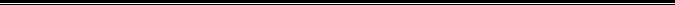 Հայաստանի ՀանրապետությանԱրմավիրիմարզիԱրաքսհամայնք
ՀՀ, Արմավիրիմարզ, գ.Գայ, Ա․ Խաչատրյան 1, araqs.hamaynq@gmail.com, հեռ․՝ (093)554477ԱՆԱՍՆԱԲՈՒԺԱԿԱՆԾԱՌԱՅՈՒԹՅԱՆՏԵՍԱԿԸԴրույքաչափը /ՀՀ դրամ/1Կենդանիներիհիվանդություններիբուժման, կանխարգելմանհարցերովխորհրդատվություն02Ծննդօգնություն1. թեթևմիջամտություն2. ծանրմիջամտություն100020003Վարակիչհիվանդություններինկատմամբկենդանիներիիմունականխարգելիչպատվաստումներևարյունառումկամայլնմուշառում՝կախվածկենդանուտեսակից (բացառությամբ՝ «Գյուղատնտեսականկենդանիներիպատվաստում» պետականծրագրումընդգրկվածհակաանասնահամաճարակայինմիջոցառումների)Մանրկենդանի0Խոշորկենդանի2504Կենդանիներիարտաքինևներքինմակաբույծներիդեմպայքար5005Ախտահանություն1 քառ. մետր1006Միջատազերծում (դեզինսեկցիա)1 քառ. մետր1007Կրծողներիոչնչացում (դեռատիզացիա)1 քառ. մետր2008Արհեստականսերմնավորում1500010ԿենդանուհերձումՄանրկենդանի1000Խոշորկենդանի300011Կենդանուբուժում՝կախվածհիվանդությանտեսակիցևկենդանուտեսակիցՅուրաքանչյուրայցելությունը50012Կենդանիներինախասպանդայինզննում՝կախվածկենդանուտեսակիցՄանրկենդանի1000Խոշորկենդանի2000